BioMed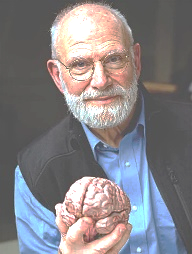 Señor RoblesNeuropathological Studies by Oliver SacksName of syndrome/condition		       Description of the condition			                            Resource/link